Preverjanje znanja - računanje do 100MatematikaIme in priimek: 	 Seštej ali odštej. Seštej ali odštej. Oglej si sliko. Napiši račun in izračunaj.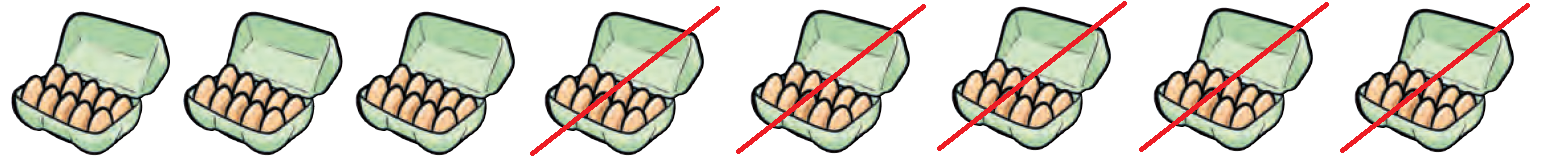 _________________________________         __ /__ Seštej ali odštej. Izmeri dolžine trakov.Kateri trak je najdaljši? ______________________________________Kateri trak je krajši od traku C? __________________________________ /__20 + 30 = 50 + 40 = 10 + 70 = 60 + 40 = 20 + 20 = 80 +   0 = 60 – 30 = 80 – 10 = 40 – 40 = 90 –   0 = 70 – 50 = 50 – 20 = 40 + 30 = 90 – 70 = 60 – 50 = 50 + 50 = 100 – 30 = 20 + 70 =            __ /__50 + 2 = _____80 + 7 = _____8 + 40 = _____1 + 60 = _____66 – 6 = _____73 – 3 = _____34 – 4 = _____97 – 7 = _____4 + 20 = _____55 – 5 = _____30 + 9 = _____49 – 9 = _____          __ /__23 + 4 = _____77 + 2 = _____59 + 1 = _____6 + 31 = _____45 + 5 = _____3 + 87 = _____78 – 5 = _____36 – 2 = _____50 – 6 = _____20 – 1 = _____69 – 0 = _____90 – 8 = _____37 + 1 = _____44 – 3 = _____80 – 7 = _____56 + 4 = _____8 + 61 = _____29 – 8 = _____          __ /__MeritevA B C 